附件2：交通指南一、上海索菲特海仑宾馆地址上海市黄浦区南京东路505号二、交通指南1、浦东机场至酒店●乘出租车至酒店需200元左右。●乘坐地铁2号线南京东路路站下车，步行5分钟到达。2、虹桥机场、虹桥火车站至酒店●乘坐出租车至酒店需80元左右。●1号航站楼：乘地铁10号线到南京东路站下车，步行8分钟到达。●2号航站楼、虹桥火车站：乘地铁2号线到南京东路站下车，步行5分钟到达。三、参考地图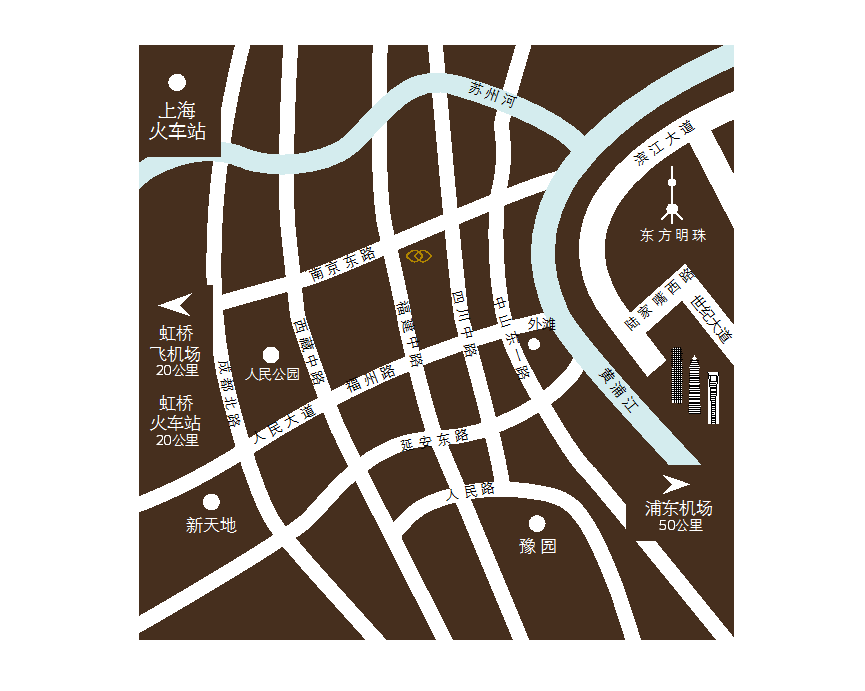 